Grattis! Du har kvalificerat dig till Skyttiadens riksfinal i
Sörabyhallen, Rottne 12-13 mars 2022.Söraby skf har fått i uppdrag att arrangera den 36:e riksfinalen i Skyttiadens historia. Tävlingen kommer att arrangeras i Sörabyhallen, Rottne. 
Riksfinalen kommer att genomföras på elektroniska Megalink-tavlor.Bestämmelser: Tidigare utsända tävlingsbestämmelser gäller.Vapenkontroll: Skall göras före skjutning.
För riksfinalen tas en avgift om 100kr/start ut. Avgiften ska betalas på plats till arrangören, kontant eller Swish i samband med vapenkontrollenOBS! Gevären skall vara försedda med säkerhetspropp/ lina då skjutning ej pågår.Skjuttider:
Lördag
Skjutlag 1 kl. 09.00. Klass LSi11 lottade skyttar
Skjutlag 2 kl. 10.00. Klass LSi11
Skjutlag 3 kl. 11.00. Klass LSi13
Skjutlag 4 kl. 12.00. Klass LSi15Sittandefinalen startar ca kl. 13.30Skjutlag 5 kl. 15.00. Klass L17stå
Skjutlag 6 kl. 16:15. Klass L21ståÅrsmöte: gevärssektionen 18:00, på plats eller digitaltSöndag
Skjutlag 7 kl. 09:00. Klass L13stå
Skjutlag 8 kl. 10.15. Klass L15ståFinal för klass L17stå + L21stå ca kl. 12:00 och för klass L13stå+ L15stå kl.12:45.Tävlingen: Grundomgången omfattar 40 skott. Obegränsat antal provskott
före första tävlingsskottet. Skjuttid för sittande skyttar är 45 minuter och för stående skyttar 60 minuter. Riksfinalen avslutas med en final om 10 skott, med
decimalräkning, för de 8 bästa i varje klass, särskiljning för 8:e placering sker vid behov enligt punkt 7 i inbjudan för Skyttiaden 2021–2022. Obegränsat antal provskott
under 6 minuter före final. I finalen skjuts en 5-skottsserie under en tid av 5 minuter, följt av 5 skott som skjuts skott för skott, tid per skott är 30 sekunder för sittande och 1 minut för ståendeskyttar. För de 5 sista skotten sker öppen markering efter varje skott. 
Resultaten från grundomgången tas med till finalen.
Upprop till finalen kommer att anslås på tävlingsarenan.Särskjutning: Särskjutning efter finalen om guldmedalj, sker i serier om 3 skott
med öppen markering efter varje skott. Tid per skott 30
sekunder för sittande och 1 minut för stående. Inga provskott
före särskjutningen är tillåtna. Markering sker med decimaler.Resultat: Snarast efter avslutad tävling kommer resultaten att finnas på IndtaSkjutställning: Har Du rätt skjutställning?
Se gällande regelbok för Nationellt skytteSkyttestöd: Medtag gärna. Möjlighet finns att låna.Tävlingslicens: Observera att skyttar från det år de fyller15 år skall ha
tävlingslicens. (Klass L15)Hörselskydd: Samtliga som vistas inne i skjuthallen ska ha någon sorts
hörselskydd.Servering: Servering kommer att finnas i skjuthallen.Telefon tävlingsdagen: Patrik Hjortskull 070-6298049Önskar du ytterligare upplysningar ?
Lars Henning 070-640 04 41, Patrik Hjortskull 070-629 80 49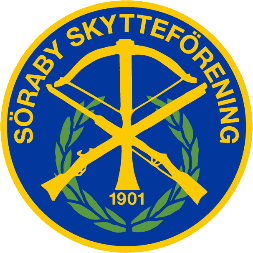 